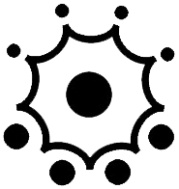 1) مشخصات کلی: سال تأسیس ........................... نام دستگاه / دستگاه های صادر کننده مجوز فعالیت/بهره برداری: ................................................................................  شماره وتاریخ پروانه بهره برداری ............................... شماره و تاریخ پروانه بهداشتی ................................ نوع مالکیت ............................................... شماره ثبت ...........................  تاریخ ثبت ................................................ محل ثبت شرکت( در ثبت شرکت‌ها) .............................................................تعداد پرسنل شاغل: ......................... درصد سهام: ...................... خصوصی .................. دولتی ................. تعاونی ............... سایر ................................عضویت در انجمن/گروه های صنفی / صنعتی :    □ دارد  □ ندارد    درصورت عضویت، نام انجمن / انجمن های مربوط ذکر شود؛ ................................................................................................................................................................................................................................................2) وضعیت سهام شرکت در بورس:                    □ عرضه شده است                □ عرضه نشده است               □در شرف عرضه می باشد 3) میزان  تولید /خدمت در سال 1395 :-  عملکرد تولید/ خدمت.......................................................، ظرفیت تولید اسمی/ خدمت.................................................... - میزان صادرات....................................................................، ارزش صادرات........................................................................... ریال- میزان درآمد پیش بینی شده در بودجه سالیانه (سال مورد بررسی): ........................................ ریال، میزان تحقق درآمد ............. درصد، میزان زیان مالی................درصد.*  نحوه قیمتگذاری  بر اساس:        □  قیمت بازار         □ قیمت مصوب          □ سایر                      4) چگونگی پخش محصولات/ ارایه خدمت:                □ شرکتهای پخش                                □ توسط خود شرکت عرضه می شود □ بنکداران (عاملین پخش)                □ مستقیم به شبکه های خرده فروشی عرضه می شود                 □ سایر ...................................................-گستره توزیع:             □  1  استان	    □ بین  1 تا 5 استان                      □ بين 5 تا 10 استاننام استان های مربوط درج شود: ........................................................................................................................................................................................5) واحد خدمات پس از فروش:                                  □ دارد             □ ندارد تعداد واحدهای خدمات پس از فروش در کشور : ............ (نام استان ها و شهرستانها درج شود)................................................................................................................................................................................................................................................6) ضمانت‌نامه : آیا واحد اقتصادی دارای ضمانت نامه است؟ □ بلی  □ خیر   □ نوع فعالیت به گونه ای است که امکان ارائه خدمات پس از فروش وجود ندارد.   نوع ضمانت نامه:  □ رفع عیب یا نقص       □ تعویض قطعه        □ تعویض دستگاه              □  پرداخت خسارت            □  سایر:  ............................مدت زمان ارایه خدمات ضمانت نامه:   □ کمتر از 6 ماه     □ بین 6 ماه تا یک سال   □ بین یک سال تا 2سال   □ بین 2 تا 3سال   □ بیش از 3سال7)اطلاع رسانی : اطلاع رسانی کالا یا دستمزد خدمت از چه طریق انجام می شود؟□ نصب تابلوی قیمت در معرض دید مشتریان  □     داشتن سایت اطلاع رسانی □     برچسب قیمت بر روی کالا    □ سایر: .....................................8) تعامل با مشتریان: اخذ نظرات مشتریان از چه طریقی انجام می شود؟□ تلفن گویا          □ سیستم پیام گیر صوتی     □ ایمیل     □ اختصاص صفحه ای در سایت شرکت           □  سایر ....................................................9)نظر سنجی:    آیا برای کسب نظر مشتریان نظر سنجی انجام می شود ؟                   □ بلی       □ خیر         سال انجام نظر سنجی: ..........................................نحوه انجام نظر سنجی: ...................................................................................................................................................................................................نام و مشخصات شرکت یا موسسه ذیصلاح  که روش و نتایج نظر سنجی را تایید نموده است: .................................................................................10) چگونگی رسیدگی به شکایات مشتریان:                     □ تماس تلفنی        □ مکاتبه         □ از طریق سایت الکترونیکی           □ سایر:  .......................................................................................................................................................................................  11)  تغییرات قیمت : در سالهای 1395 و 1396  محصولات شرکت؛               □ تغییر قیمت داشته است            □ تغییر قیمت نداشته است در صورت تغییر قیمت درصد افزایش آن : سال 1393 ............ درصد / سال  1394............ درصد12)  استاندارد : محصول تولیدی ملزم به دریافت گواهینامه استاندارد        □ می باشد            □ نمی باشدشماره و تاریخ  پروانه کاربرد علامت استاندارد ایران................................................تاریخ اعتبار ................................گواهینامه معتبر کیفیت محصول  ایزو: □  دارد              □  ندارد 	              گواهینامه رعایت اصول زیست محیطی      : □  دارد              □  نداردگواهینامه مدیریت کیفیت:                   □  دارد              □  ندارد                سایر گواهینامه های معتبر:...........................................................13)   صورت حساب فروش کالا یا خدمت:  □ صورت حساب رسمی صادر می شود                      □ صورت حساب غیر رسمی صادر می شود                      □ صورت حساب صادر نمی شود 14) نحوه آشنایی با همایش استانی اعطای گواهینامه رعایت حقوق مصرف‌کنندگانالف) مطبوعات □     ب) صدا و سیما □ 	ج) پورتال و سایتهای مرتبط □  	د) اطلاع‌رساني مستقيم از دبيرخانه□    ه) ساير موارد . . . . 15) آدرس شرکت: - کارخانه: استان .................................... شهر ............................ خیابان.................................تلفن....................................نمابر ................................... - دفتر مرکزی: استان ................ شهر .............. خیابان اصلی ................. خیابان/کوچه فرعی............ پلاک ..... کدپستی10 رقمی ..............................              تلفن دفتر مدیر عامل ........................................ نمابر دفتر مدیر عامل ..............................................آدرس اینترنتی شرکت: .......................................................................................................................................................................................پست الکترونیکی شرکت: ...................................................................................................................................................................................16) تعهدات متقاضیآدرس های پستی مرتبط:*سازمان صنعت،معدن و تجارت استان گیلان. رشت- کمربندی شهید بهشتی- خیابان ملت- سازمان صنعت،معدن و تجارت ساختمان نورانی*انجمن حمایت از حقوق مصرف کنندگان استان گیلان- رشت- کمربندی شهید بهشتی- خیابان ملت صنعت، معدن وتجارتآدرس های  اینترنتی مرتبط:پورتال سازمان صنعت، معدن و تجارت استان:     http://gil.mimt.gov.ir